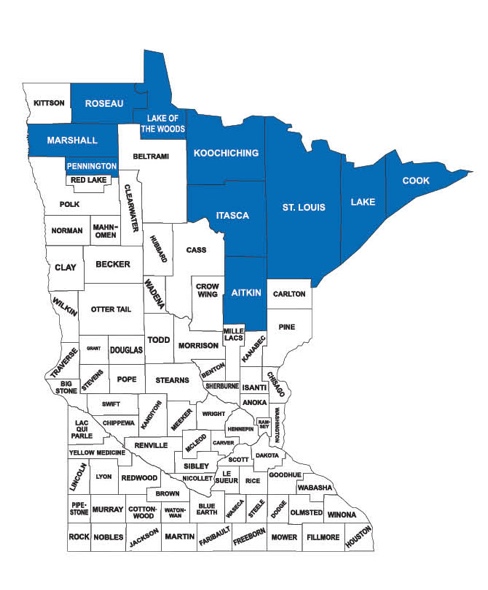 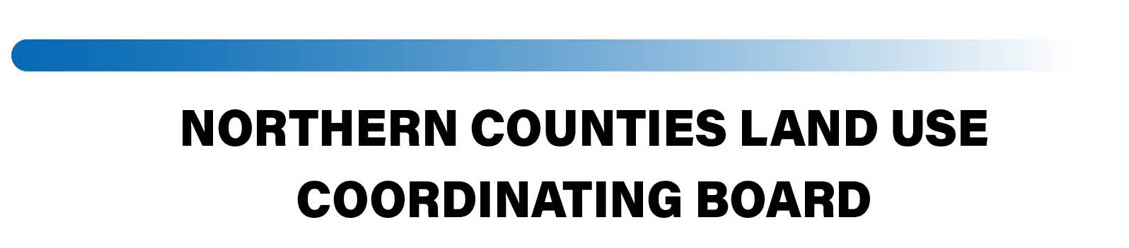 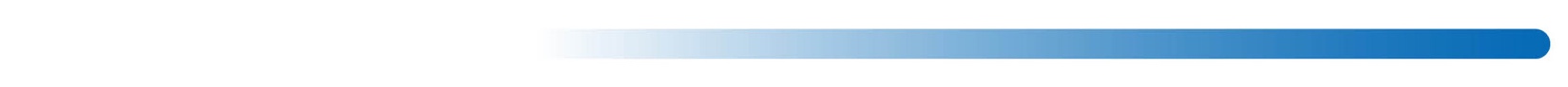 AgendaDecember 2, 20219:50 Webex link open (see invitation for access directions)10:00 Introduction of Participants: Chair Anne MarcotteAdministrative Actions:	Approval of the Agenda	Approval of the Minutes for October 7, 2021	Financial Report:		 YTD Balance:					$ 79,192.96		 YTD Expenditures				$ 26,843.92		 YTD Revenue					$ 10,000  (need resolution on 2022 dues)		Accounts Payable :			J. Chell Prof Services (Oct/Nov/Dec)  $ 1650.00MDNR Solicitation of Public Comments on Adequacy of Non-Ferrous Mining Regulations(USFS Solicitation on Mineral Lease suspension and 20 yr moratorium: Jan. 19)Opening remarks and introduction of Keith Carlson: Chair MarcotteNCLUCB sponsored research on the Payment in Lieu of Taxes Program: Keith CarlsonParticipant Questions and Comments regarding researchPotential Legislative SolutionsNext Steps12:00 Adjourn